موفق باشیدنام: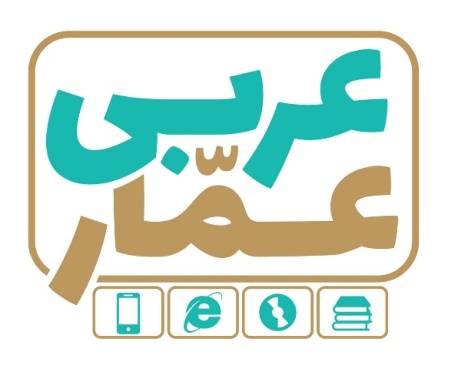 تاریخ امتحان:نام خانوادگی:ساعت برگزاری:نام دبیر طراح سوالات:اسماعیل عنصریمدت زمان امتحان:عربی هفتمنوبت دومعربی هفتمنوبت دومعربی هفتمنوبت دومردیفسؤالاتسؤالاتسؤالاتسؤالاتبارم1عبارت های عربی را به فارسی ترجمه کنید .الف ) قالَ النَّجّارُ لِصاحِبِ المَصنَعِ . ( 5/0 )ب ) هِیَ کانَت وَحیدَةً دائِماً . ( 1 ) ج ) الجَوُّ بارِدٌ قلیلاً . ( 75/0 )د ) هُوَ ما جَمَعَ الأخشابَ . ( 75/0 )ه ) ذَهَبتُ إلی السُّوقِ . ( 5/0 ) و ) النَّظَرُ فی البَحرِ عِبادَةٌ . ( 1 ) ز ) الجَنَّةُ تَحتَ أقدامِ الاُمَّهاتِ . ( 1 )عبارت های عربی را به فارسی ترجمه کنید .الف ) قالَ النَّجّارُ لِصاحِبِ المَصنَعِ . ( 5/0 )ب ) هِیَ کانَت وَحیدَةً دائِماً . ( 1 ) ج ) الجَوُّ بارِدٌ قلیلاً . ( 75/0 )د ) هُوَ ما جَمَعَ الأخشابَ . ( 75/0 )ه ) ذَهَبتُ إلی السُّوقِ . ( 5/0 ) و ) النَّظَرُ فی البَحرِ عِبادَةٌ . ( 1 ) ز ) الجَنَّةُ تَحتَ أقدامِ الاُمَّهاتِ . ( 1 )عبارت های عربی را به فارسی ترجمه کنید .الف ) قالَ النَّجّارُ لِصاحِبِ المَصنَعِ . ( 5/0 )ب ) هِیَ کانَت وَحیدَةً دائِماً . ( 1 ) ج ) الجَوُّ بارِدٌ قلیلاً . ( 75/0 )د ) هُوَ ما جَمَعَ الأخشابَ . ( 75/0 )ه ) ذَهَبتُ إلی السُّوقِ . ( 5/0 ) و ) النَّظَرُ فی البَحرِ عِبادَةٌ . ( 1 ) ز ) الجَنَّةُ تَحتَ أقدامِ الاُمَّهاتِ . ( 1 )عبارت های عربی را به فارسی ترجمه کنید .الف ) قالَ النَّجّارُ لِصاحِبِ المَصنَعِ . ( 5/0 )ب ) هِیَ کانَت وَحیدَةً دائِماً . ( 1 ) ج ) الجَوُّ بارِدٌ قلیلاً . ( 75/0 )د ) هُوَ ما جَمَعَ الأخشابَ . ( 75/0 )ه ) ذَهَبتُ إلی السُّوقِ . ( 5/0 ) و ) النَّظَرُ فی البَحرِ عِبادَةٌ . ( 1 ) ز ) الجَنَّةُ تَحتَ أقدامِ الاُمَّهاتِ . ( 1 )5.5۲ترجمه جمله های زیر را کامل کنید .الف ) هَل هُنا أشجارُ العِنَبِ وَ الرُّمّانِ ؟                       آیا ....... درختان انگور و ....... است ؟ب ) عَداوَةُ العاقِلِ خَیرٌ مِن صَداقَةِ الجاهِلِ .                  ....... عاقل ....... از دوستی جاهل است .ترجمه جمله های زیر را کامل کنید .الف ) هَل هُنا أشجارُ العِنَبِ وَ الرُّمّانِ ؟                       آیا ....... درختان انگور و ....... است ؟ب ) عَداوَةُ العاقِلِ خَیرٌ مِن صَداقَةِ الجاهِلِ .                  ....... عاقل ....... از دوستی جاهل است .ترجمه جمله های زیر را کامل کنید .الف ) هَل هُنا أشجارُ العِنَبِ وَ الرُّمّانِ ؟                       آیا ....... درختان انگور و ....... است ؟ب ) عَداوَةُ العاقِلِ خَیرٌ مِن صَداقَةِ الجاهِلِ .                  ....... عاقل ....... از دوستی جاهل است .ترجمه جمله های زیر را کامل کنید .الف ) هَل هُنا أشجارُ العِنَبِ وَ الرُّمّانِ ؟                       آیا ....... درختان انگور و ....... است ؟ب ) عَداوَةُ العاقِلِ خَیرٌ مِن صَداقَةِ الجاهِلِ .                  ....... عاقل ....... از دوستی جاهل است .1۳ترجمه درست را علامت بزنید .الف ) هذِهِ البِنتُ  صَغیرَةٌ .ا ــ او کودکی کوچک است . ۞             2 ــ این دختر کوچک است . ۞ب ) الأطفالُ حَفِظوا سورَتَینِ مِن القُرآنِ .    1 ــ کودکان سوره های قرآن را حفظ کردند . ۞         2 ــ  کودکان دو سوره  از قرآن را حفظ کردند . ۞                         ترجمه درست را علامت بزنید .الف ) هذِهِ البِنتُ  صَغیرَةٌ .ا ــ او کودکی کوچک است . ۞             2 ــ این دختر کوچک است . ۞ب ) الأطفالُ حَفِظوا سورَتَینِ مِن القُرآنِ .    1 ــ کودکان سوره های قرآن را حفظ کردند . ۞         2 ــ  کودکان دو سوره  از قرآن را حفظ کردند . ۞                         ترجمه درست را علامت بزنید .الف ) هذِهِ البِنتُ  صَغیرَةٌ .ا ــ او کودکی کوچک است . ۞             2 ــ این دختر کوچک است . ۞ب ) الأطفالُ حَفِظوا سورَتَینِ مِن القُرآنِ .    1 ــ کودکان سوره های قرآن را حفظ کردند . ۞         2 ــ  کودکان دو سوره  از قرآن را حفظ کردند . ۞                         ترجمه درست را علامت بزنید .الف ) هذِهِ البِنتُ  صَغیرَةٌ .ا ــ او کودکی کوچک است . ۞             2 ــ این دختر کوچک است . ۞ب ) الأطفالُ حَفِظوا سورَتَینِ مِن القُرآنِ .    1 ــ کودکان سوره های قرآن را حفظ کردند . ۞         2 ــ  کودکان دو سوره  از قرآن را حفظ کردند . ۞                         ۱۴نام عربی هر تصویر را در زیر آن بنویسید .نام عربی هر تصویر را در زیر آن بنویسید .نام عربی هر تصویر را در زیر آن بنویسید .نام عربی هر تصویر را در زیر آن بنویسید .1۴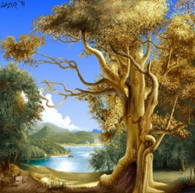 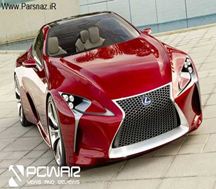 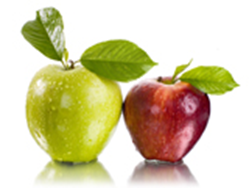 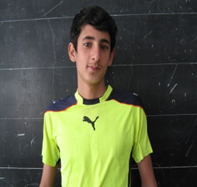 1۵کلمات مترادف و متضاد را  مشخص کنید . ( ≠ = )بِدایَة ........ نِهایَة                                  سوء ........ حُسنکلمات مترادف و متضاد را  مشخص کنید . ( ≠ = )بِدایَة ........ نِهایَة                                  سوء ........ حُسنکلمات مترادف و متضاد را  مشخص کنید . ( ≠ = )بِدایَة ........ نِهایَة                                  سوء ........ حُسنکلمات مترادف و متضاد را  مشخص کنید . ( ≠ = )بِدایَة ........ نِهایَة                                  سوء ........ حُسن0.5۶معنای کلمات مشخص شده را بنویسید .الف ) کانت فی بَحرٍ کَبیرٍ سَمَکَةٌ قَبیحَةٌ .                              ب ) صَدیقی طَرَقَ بابَ البَیتِ .معنای کلمات مشخص شده را بنویسید .الف ) کانت فی بَحرٍ کَبیرٍ سَمَکَةٌ قَبیحَةٌ .                              ب ) صَدیقی طَرَقَ بابَ البَیتِ .معنای کلمات مشخص شده را بنویسید .الف ) کانت فی بَحرٍ کَبیرٍ سَمَکَةٌ قَبیحَةٌ .                              ب ) صَدیقی طَرَقَ بابَ البَیتِ .معنای کلمات مشخص شده را بنویسید .الف ) کانت فی بَحرٍ کَبیرٍ سَمَکَةٌ قَبیحَةٌ .                              ب ) صَدیقی طَرَقَ بابَ البَیتِ .0.57کلمات نا هماهنگ در هر گروه را مشخص کنید .الف ) قَمیص ۞                فُستان ۞            جوّال ۞              سِروال ۞ ب  )   قَـریـة ۞                مِنضَدَة ۞            جَبَل ۞               حَقیبَة ۞کلمات نا هماهنگ در هر گروه را مشخص کنید .الف ) قَمیص ۞                فُستان ۞            جوّال ۞              سِروال ۞ ب  )   قَـریـة ۞                مِنضَدَة ۞            جَبَل ۞               حَقیبَة ۞کلمات نا هماهنگ در هر گروه را مشخص کنید .الف ) قَمیص ۞                فُستان ۞            جوّال ۞              سِروال ۞ ب  )   قَـریـة ۞                مِنضَدَة ۞            جَبَل ۞               حَقیبَة ۞کلمات نا هماهنگ در هر گروه را مشخص کنید .الف ) قَمیص ۞                فُستان ۞            جوّال ۞              سِروال ۞ ب  )   قَـریـة ۞                مِنضَدَة ۞            جَبَل ۞               حَقیبَة ۞0.58عبارت های ستون الف  را به گزینه مناسب در ستون ب وصل کنید .                الدُّنیــا  ۞	                           ۞ الذَّهَب         قیمَتُهُ غالِیَةٌ  ۞	                           ۞ مَزرَعَةُ الآخِرَةِعبارت های ستون الف  را به گزینه مناسب در ستون ب وصل کنید .                الدُّنیــا  ۞	                           ۞ الذَّهَب         قیمَتُهُ غالِیَةٌ  ۞	                           ۞ مَزرَعَةُ الآخِرَةِعبارت های ستون الف  را به گزینه مناسب در ستون ب وصل کنید .                الدُّنیــا  ۞	                           ۞ الذَّهَب         قیمَتُهُ غالِیَةٌ  ۞	                           ۞ مَزرَعَةُ الآخِرَةِعبارت های ستون الف  را به گزینه مناسب در ستون ب وصل کنید .                الدُّنیــا  ۞	                           ۞ الذَّهَب         قیمَتُهُ غالِیَةٌ  ۞	                           ۞ مَزرَعَةُ الآخِرَةِ0.59جمله زیر را با دقت بخوانید و زیر فعل ماضی خط بکشید .    ֎ أنتَ أخَذتَ کِتاباً مُفیداً ֎جمله زیر را با دقت بخوانید و زیر فعل ماضی خط بکشید .    ֎ أنتَ أخَذتَ کِتاباً مُفیداً ֎جمله زیر را با دقت بخوانید و زیر فعل ماضی خط بکشید .    ֎ أنتَ أخَذتَ کِتاباً مُفیداً ֎جمله زیر را با دقت بخوانید و زیر فعل ماضی خط بکشید .    ֎ أنتَ أخَذتَ کِتاباً مُفیداً ֎0.2510مانند نمونه ترجمه کنید . 	                    قَرَاتُم : خواندید     هُوَ قَرَأَ : ...............مانند نمونه ترجمه کنید . 	                    قَرَاتُم : خواندید     هُوَ قَرَأَ : ...............مانند نمونه ترجمه کنید . 	                    قَرَاتُم : خواندید     هُوَ قَرَأَ : ...............مانند نمونه ترجمه کنید . 	                    قَرَاتُم : خواندید     هُوَ قَرَأَ : ...............0.2511گزینه درست را انتخاب کنید .الف ) أنا .............. المَحصولَ .                         حَصَدَ ۞                  حَصَدتُ ۞ب ) أنتُما .............. صَدیقَکُما .	                      ذَکَرتُما ۞                      ذَکَرتُم ۞گزینه درست را انتخاب کنید .الف ) أنا .............. المَحصولَ .                         حَصَدَ ۞                  حَصَدتُ ۞ب ) أنتُما .............. صَدیقَکُما .	                      ذَکَرتُما ۞                      ذَکَرتُم ۞گزینه درست را انتخاب کنید .الف ) أنا .............. المَحصولَ .                         حَصَدَ ۞                  حَصَدتُ ۞ب ) أنتُما .............. صَدیقَکُما .	                      ذَکَرتُما ۞                      ذَکَرتُم ۞گزینه درست را انتخاب کنید .الف ) أنا .............. المَحصولَ .                         حَصَدَ ۞                  حَصَدتُ ۞ب ) أنتُما .............. صَدیقَکُما .	                      ذَکَرتُما ۞                      ذَکَرتُم ۞0.512جاهای خالی را با کلمات مناسب پرکنید .الف ) أوَّلُ الفُصولِ فَصلُ .............. .            الرَّبیعِ  ۞                الخَریفِ  ۞ب ) عَدَدُ المُسافِرینَ فی الفُندُقِ .............. .       قَریبٌ ۞                    کَثیرٌ ۞جاهای خالی را با کلمات مناسب پرکنید .الف ) أوَّلُ الفُصولِ فَصلُ .............. .            الرَّبیعِ  ۞                الخَریفِ  ۞ب ) عَدَدُ المُسافِرینَ فی الفُندُقِ .............. .       قَریبٌ ۞                    کَثیرٌ ۞جاهای خالی را با کلمات مناسب پرکنید .الف ) أوَّلُ الفُصولِ فَصلُ .............. .            الرَّبیعِ  ۞                الخَریفِ  ۞ب ) عَدَدُ المُسافِرینَ فی الفُندُقِ .............. .       قَریبٌ ۞                    کَثیرٌ ۞جاهای خالی را با کلمات مناسب پرکنید .الف ) أوَّلُ الفُصولِ فَصلُ .............. .            الرَّبیعِ  ۞                الخَریفِ  ۞ب ) عَدَدُ المُسافِرینَ فی الفُندُقِ .............. .       قَریبٌ ۞                    کَثیرٌ ۞0.513متن زیر را با دقت بخوانید و به سوالات با توجه به متن جواب دهید .السَّیِّدُ زِراعیّ فَلّاحٌ وَ زَوجَتُهُ فلّاحَةٌ .هُما ساکِنانِ مَعَ أولادِهِما فی قریَةِ خَشِندَرق . خَشِندَرق قَریَةٌ جمیلَة و صَغیرَةٌ . عارِفٌ أکبَرُ مِنَ الأخَوَینِ . هُم أُسرَةٌ ناجِحَةٌ . بَیتُهُم نَظیفٌ وَ بُستانُهُم مَملوءٌ بِالأشجارِ . عارفٌ شخصٌ عالِمٌ وَ مومِنٌ .الف ) السَّیِّدُ زِراعیّ وَ أُسرَتُهُ مِن خَشِندَرَق .                  صحیح ۞             غلط ۞ب ) بُستانُهُم مملوءٌ بِالأشجارِ .                                صحیح ۞             غلط ۞ج ) مَا اسمُ أکبَرُ الأخَوَینِ ؟د ) هَل عارِفٌ مُومِنٌ ؟متن زیر را با دقت بخوانید و به سوالات با توجه به متن جواب دهید .السَّیِّدُ زِراعیّ فَلّاحٌ وَ زَوجَتُهُ فلّاحَةٌ .هُما ساکِنانِ مَعَ أولادِهِما فی قریَةِ خَشِندَرق . خَشِندَرق قَریَةٌ جمیلَة و صَغیرَةٌ . عارِفٌ أکبَرُ مِنَ الأخَوَینِ . هُم أُسرَةٌ ناجِحَةٌ . بَیتُهُم نَظیفٌ وَ بُستانُهُم مَملوءٌ بِالأشجارِ . عارفٌ شخصٌ عالِمٌ وَ مومِنٌ .الف ) السَّیِّدُ زِراعیّ وَ أُسرَتُهُ مِن خَشِندَرَق .                  صحیح ۞             غلط ۞ب ) بُستانُهُم مملوءٌ بِالأشجارِ .                                صحیح ۞             غلط ۞ج ) مَا اسمُ أکبَرُ الأخَوَینِ ؟د ) هَل عارِفٌ مُومِنٌ ؟متن زیر را با دقت بخوانید و به سوالات با توجه به متن جواب دهید .السَّیِّدُ زِراعیّ فَلّاحٌ وَ زَوجَتُهُ فلّاحَةٌ .هُما ساکِنانِ مَعَ أولادِهِما فی قریَةِ خَشِندَرق . خَشِندَرق قَریَةٌ جمیلَة و صَغیرَةٌ . عارِفٌ أکبَرُ مِنَ الأخَوَینِ . هُم أُسرَةٌ ناجِحَةٌ . بَیتُهُم نَظیفٌ وَ بُستانُهُم مَملوءٌ بِالأشجارِ . عارفٌ شخصٌ عالِمٌ وَ مومِنٌ .الف ) السَّیِّدُ زِراعیّ وَ أُسرَتُهُ مِن خَشِندَرَق .                  صحیح ۞             غلط ۞ب ) بُستانُهُم مملوءٌ بِالأشجارِ .                                صحیح ۞             غلط ۞ج ) مَا اسمُ أکبَرُ الأخَوَینِ ؟د ) هَل عارِفٌ مُومِنٌ ؟متن زیر را با دقت بخوانید و به سوالات با توجه به متن جواب دهید .السَّیِّدُ زِراعیّ فَلّاحٌ وَ زَوجَتُهُ فلّاحَةٌ .هُما ساکِنانِ مَعَ أولادِهِما فی قریَةِ خَشِندَرق . خَشِندَرق قَریَةٌ جمیلَة و صَغیرَةٌ . عارِفٌ أکبَرُ مِنَ الأخَوَینِ . هُم أُسرَةٌ ناجِحَةٌ . بَیتُهُم نَظیفٌ وَ بُستانُهُم مَملوءٌ بِالأشجارِ . عارفٌ شخصٌ عالِمٌ وَ مومِنٌ .الف ) السَّیِّدُ زِراعیّ وَ أُسرَتُهُ مِن خَشِندَرَق .                  صحیح ۞             غلط ۞ب ) بُستانُهُم مملوءٌ بِالأشجارِ .                                صحیح ۞             غلط ۞ج ) مَا اسمُ أکبَرُ الأخَوَینِ ؟د ) هَل عارِفٌ مُومِنٌ ؟۱۱۴با توجه به تصاویر به سوالات جواب کوتاه دهید.با توجه به تصاویر به سوالات جواب کوتاه دهید.با توجه به تصاویر به سوالات جواب کوتاه دهید.با توجه به تصاویر به سوالات جواب کوتاه دهید.2۱۴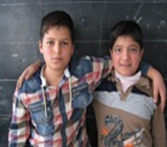 کَم طالِباً فی الصّورَةِ ؟.....................            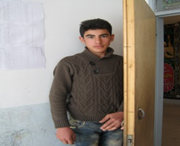 أینَ الطّالِبُ ؟                   .....................                                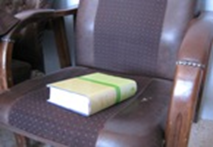 هَل الکِتابُ عَلَی الکُرسیِّ ؟             .....................                              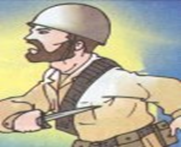 مَن هُوَ ؟   .....................             2